Publicado en Barcelona el 14/07/2020 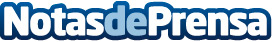 Área Oftalmológica Avanzada y Hospital Dexeus incorporan novedades en el tratamiento del GlaucomaEl glaucoma es la segunda causa de la ceguera en el mundo occidental. Factores nuevos como la disbiosis de la microbiota y la calidad del sueño, podrían estar en el origen del glaucoma y su evoluciónDatos de contacto:Jordi Barredo935513300Nota de prensa publicada en: https://www.notasdeprensa.es/area-oftalmologica-avanzada-y-hospital-dexeus_1 Categorias: Medicina Medicina alternativa Otras ciencias Bienestar http://www.notasdeprensa.es